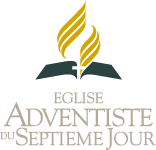 MINISTERE DE LA FAMILLE3ème RENCONTRE DES SOLOBATAIRESGoyave, le 28 avril 2018FICHE D’INSCRIPTION Section Locale : ………….…………………………….NOM : ………………………………………………….Prénom : ……………………………………………….Sexe : …………………………………………………..Téléphone : …………………………………………….Adresse e-mail : …………………………………….… Célibataire  Veuf, veuve Divorcé (e)Tranche d’âge 30-40 ans	 41-50 ans	 51-60 ansParticipation aux rencontres « solobataires ». 1ère		2ème 		 3ème MINISTERE DE LA FAMILLE3ème RENCONTRE DES SOLOBATAIRESGoyave, le 28 avril 2018FICHE D’INSCRIPTION Section Locale : ………….…………………………….NOM : ………………………………………………….Prénom : ……………………………………………….Sexe : …………………………………………………..Téléphone : …………………………………………….Adresse e-mail : …………………………………….… Célibataire  Veuf, veuve Divorcé (e)Tranche d’âge 30-40 ans	 41-50 ans	 51-60 ansParticipation aux rencontres « solobataires ». 1ère		2ème 		 3ème 